     MIĘDZYSZKOLNY OŚRODEK SPORTOWY KRAKÓW-WSCHÓD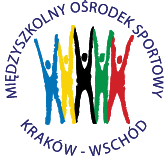 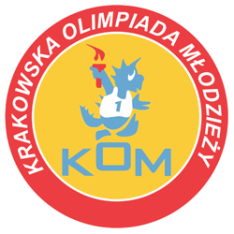 Adres: Centrum Rozwoju Com Com Zoneul. Ptaszyckiego 6 – P 09,  31 – 979 Krakówtel/fax: 12 685 58 25,   email:  biuro@kom.krakow.plwww.kom.krakow.plKraków, 15.02.2019r.KRAKOWSKA OLIMPIADA MŁODZIEŻY 2018/19 – LICEALIADANARCIARSTWO ALPEJSKIE /12.02.2019r./ - KLASYFIKACJA DRUŻYNOWA CHŁOPCÓW.SZKOŁAZAWODNIKZAWODNIKZAWODNIKRAZEM PKTMIEJSCEPKT DO WSPÓŁZAW KOMZSŁ2012234112V LO1614434210XLII LO131012439VI LO21112348II LO18312257LOMS157-2266GORTAT191-2075XXIII LO171-1884Św. Rodz.11611893VII LO85-13102XIII LO91111111IV LO1113121X LO1113131ZS Elektr.1113141VIII LO1113151XII LO1113161ZS Energet.11-2171I LO 11-2181TSSP Mich.11-2191XLI11-2201XXV LO1--1Udział1IX LO1--1Udział1